                                   4-ТОҚСАН БОЙЫНША ЖИЫНТЫҚ БАҒАЛАУ«Қоршаған орта» ортақ тақырыбы бойынша№1 жиынтық бағалауI-нұсқа________________________________________________________________________________________________________________________________________________________________________________________________________________________________________________________________________________________________________________________________________________________________________________________________________________________________________________________________________________________________________________________________________________________________________________________________________________________________________________________________________________________________________________________________________________________________________________________________________________________________2 Дара етістіктерді күрделі етістіктерге айналдырып жаз.Өсті-__________________________________________Жуды-________________________________________Сүзді-_________________________________________                          4-ТОҚСАН БОЙЫНША ЖИЫНТЫҚ БАҒАЛАУ«Қоршаған орта» ортақ тақырыбы бойынша№1 жиынтық бағалау             	II-нұсқа________________________________________________________________________________________________________________________________________________________________________________________________________________________________________________________________________________________________________________________________________________________________________________________________________________________________________________________________________________________________________________________________________________________________________________________________________________________________________________________________________________________________________________________________________________________________________________________________________________________________2 Дара етістіктерді күрделі етістіктерге айналдырып жаз.Озды-__________________________________________Жуды-________________________________________Тоқыды-_________________________________________БөлімшеТыңдалым және айтылымОқу мақсаты2.1.2.1  Мәтіннің тақырыбы мен тірек сөздердің негізінде   мәтіннің мазмұнын болжау2.1.4.1  Тірек сөздерді қатыстыра отырып, берілген   тақырып бойынша әңгіме құрауБағалау критерийіБілім алушыТақырып пен тірек сөздерге сүйеніп, мәтіннің мазмұнын болжайдыТақырыпқа сәйкес әңгіме құрастырадыДара етістіктерді күрделі етістікке айналдырадыОрындау уақытыминутТапсырмаБерілген тірек сөздер мен суретті пайдаланып, «Балық аулаған балалар» тақырыбына әңгіме құрастырып жаз. Тірек сөздер: өзен, жаңбыр, су болу, ағаш арасы, тығылу, қармақ салу, балық аулау, көңілді. 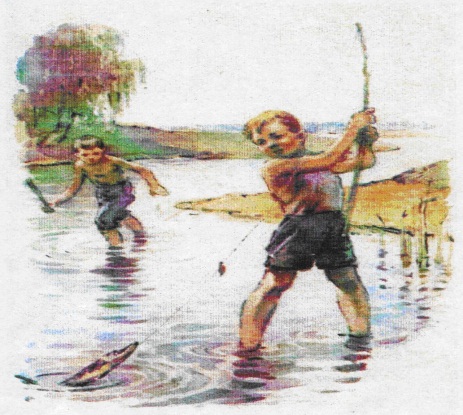 ТапсырмаБерілген тірек сөздер мен суретті пайдаланып, «Балық аулаған балалар» тақырыбына әңгіме құрастырып жаз. Тірек сөздер: өзен, жаңбыр, су болу, ағаш арасы, тығылу, қармақ салу, балық аулау, көңілді. Бағалау критерийіТапсырма  №ДескрипторБаллБағалау критерийіТапсырма  №Білім алушыБаллТақырыпқа сәйкес әңгіме құрастырады1тақырыпқа сәйкес  әңгіме құрастырады;1Тақырыпқа сәйкес әңгіме құрастырады1 мәтіннің құрылымдық бөліктерін  (басы, негізгі бөлім, соңы) сақтайды;1Тақырыпқа сәйкес әңгіме құрастырады1тірек сөздерді мағынасына сәйкес,орынды қолданады;1Тақырыпқа сәйкес әңгіме құрастырады1сөйлемдегі сөздердің орын тәртібін  сақтайды.1Тақырыпқа сәйкес әңгіме құрастырады1сөйлеу барысында тілдік нормаларды сақтайды.1Дара етістіктерді күрделі етістіктерге айналдырып жазады2Бірінші етістікті жазады1Дара етістіктерді күрделі етістіктерге айналдырып жазады2Екінші етістікті жазады1Үшінші етістікті жазады1БарлығыБарлығыБарлығы8Оқу мақсаты2.1.2.1  Мәтіннің тақырыбы мен тірек сөздердің негізінде   мәтіннің мазмұнын болжау2.1.4.1  Тірек сөздерді қатыстыра отырып, берілген   тақырып бойынша әңгіме құрауБағалау критерийіБілім алушыТақырып пен тірек сөздерге сүйеніп, мәтіннің мазмұнын болжайдыТақырыпқа сәйкес әңгіме құрастырадыДара етістіктерді күрделі етістікке айналдырадыОрындау уақытыминутТапсырмаБерілген тірек сөздер мен суретті пайдаланып, «Сотқар мысық» тақырыбына әңгіме құрастырып жаз. Тірек сөздер: мысық, кірпі, көзі шалып қалды, қасына тақады, қозғалта алмады, арқасынан салып қалды, қан саулады, әзер жетті.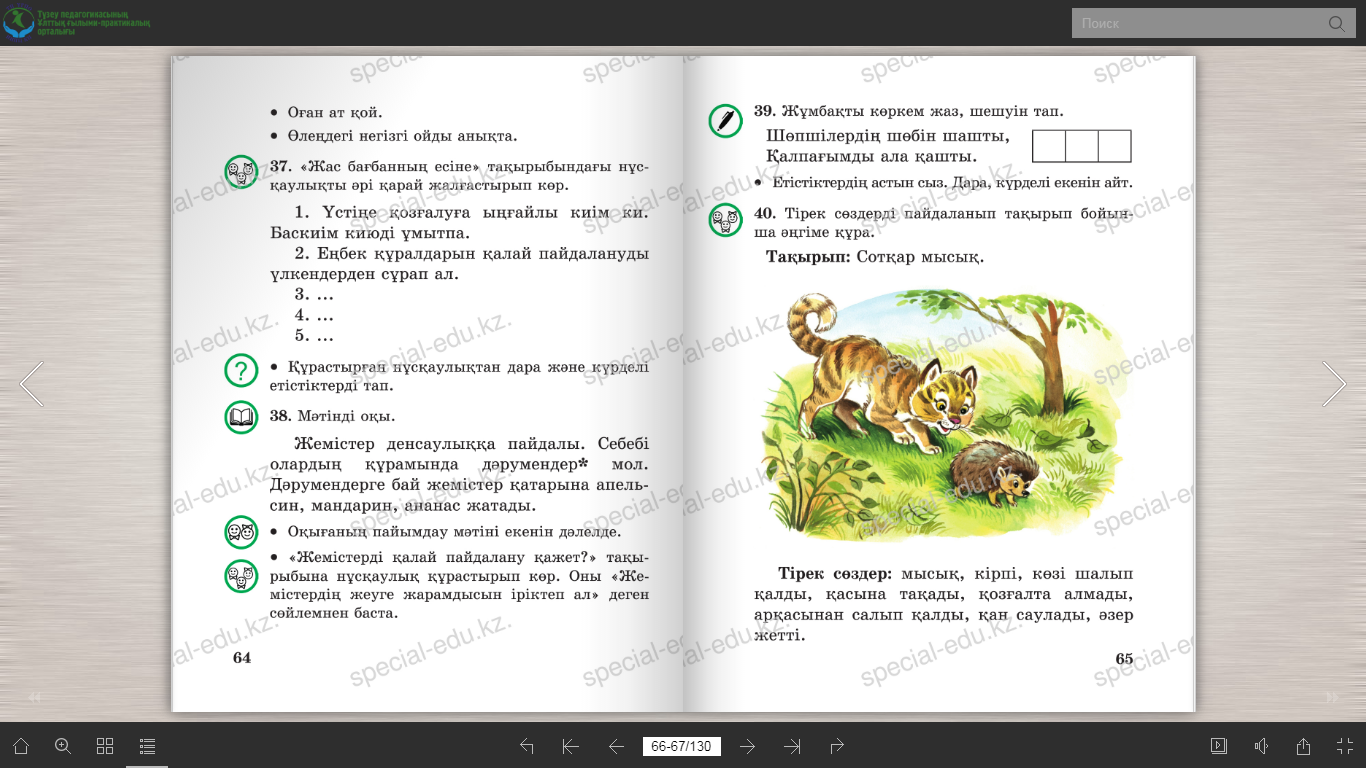 ТапсырмаБерілген тірек сөздер мен суретті пайдаланып, «Сотқар мысық» тақырыбына әңгіме құрастырып жаз. Тірек сөздер: мысық, кірпі, көзі шалып қалды, қасына тақады, қозғалта алмады, арқасынан салып қалды, қан саулады, әзер жетті.Бағалау критерийіТапсырма  №ДескрипторБаллБағалау критерийіТапсырма  №Білім алушыБаллТақырыпқа сәйкес әңгіме құрастырады1тақырыпқа сәйкес  әңгіме құрастырады;1Тақырыпқа сәйкес әңгіме құрастырады1 мәтіннің құрылымдық бөліктерін  (басы, негізгі бөлім, соңы) сақтайды;1Тақырыпқа сәйкес әңгіме құрастырады1тірек сөздерді мағынасына сәйкес,орынды қолданады;1Тақырыпқа сәйкес әңгіме құрастырады1сөйлемдегі сөздердің орын тәртібін  сақтайды.1Тақырыпқа сәйкес әңгіме құрастырады1сөйлеу барысында тілдік нормаларды сақтайды.1Дара етістіктерді күрделі етістіктерге айналдырып жазады2Бірінші етістікті жазады1Дара етістіктерді күрделі етістіктерге айналдырып жазады2Екінші етістікті жазады1Дара етістіктерді күрделі етістіктерге айналдырып жазады2Үшінші етістікті жазады1БарлығыБарлығыБарлығы8